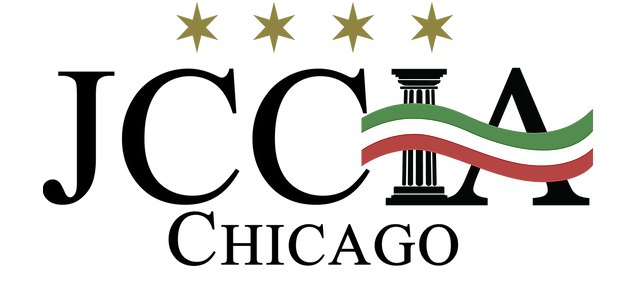 Columbus Day ParadeMonday, October 10, 202212:30 P.M.State Street (From Wacker Drive to Van Buren Street)2022 COLUMBUS DAY PARADE SALUTING ANGELO AND ROMANA CAPUTOBAND CONTRACTName of GroupContact PersonDaytime Phone                                                                                       Cell PhoneMailing AddressCity					State					ZipEmail_______Yes, we will participate in the parade	                  ________  Sorry, we cannot participate in the paradeReason we cannot participate_______________________________________________________________________	 Marching Band & total number participating                   Color Guard/Flag Corp & total number participating_______Drum & Bugle Corp & total number participating   Will you need additional space for a vehicle for your group?  Yes		NoAdditional RequirementsAuthorized Signature							DatePlease also include group description and any other pertinent information for the reviewing stand and television commentary such as the anniversary of the group’s founding, etc. (Must be received by Sept. 19, please). Please respond with your thoughts and intentions.  The JCCIA fully realizes the present situation regarding potential COVID 19 restrictions.  A timely response will help us properly plan for an organized, safe and efficient event.  Your involvement is greatly appreciated, and is a huge part of the splendor of this generations-old tradition.  Thank you! Release: In consideration for acceptance as a participant in the 2022 Columbus Day Parade on October 10, 2022, your unit, its officers and members participating or present at the parade irrevocably grant the Joint Civic Committee of Italian Americans the exclusive right to use, in any media, your name, likeness, photos or reproduction of your performance for any purposes including promotion, advertising or otherwise. Your organization further affirms it is aware of the risks associated with participating in the Parade and hereby releases, discharges, and acquits The Joint Civic Committee of Italian Americans, its employees, sponsors and agents for any and all claims, liabilities and/ or damages related to the Parade on account of any personal injury or property damage which may occur from any cause before, during or after the 2022 Columbus Day Parade.